Objetivo• Distinguir entre los dipolos de enlace y de molécula.• Clasificar las moléculas como polares o no-polares.• Comparar y contrastar los dipolos permanentes e inducidos.• Identificar el enlace de hidrógeno, y discutir su origen en términos de geometría de moléculas y electronegatividad.• Explicar las propiedades, tales como punto de ebullición o fusión, considerando diferentes fuerzas intermoleculares.• Relacionar la fuerza relativa de las fuerzas intermoleculares con los datos del punto de fusión o del punto de ebullición y con las representaciones a nivel de partículas de sustancias a diferentes temperaturas..Materiales y equiposGuía suministrada por el docente.Portátil para cada equipo.DesarrolloGeometrías moleculares a partir del modelo VSEPRGeneralidadesLa TRPECV (Teoría de Repulsión de Pares de Electrones de la Capa de Valencia) pero también se le nombra como TRePEV, teoría RPECV o teoría VSEPR. Esta teoría predice la geometría dada por los  pares de electrones de la capa de valencia en una molécula y siguiendo la ley de Coulomb, es decir que los pares electrónicos  minimizan la energía a través dela repulsión.  En su forma sencilla la molécula puede ser representada por ABn, donde A es el átomo central y B los átomos periféricos.Procedimiento Ir a la direcciónhttps://phet.colorado.edu/sims/html/molecule-shapes/latest/molecule-shapes_en.html y seleccione Molecule ShapesIdentifica las moléculas de: CO2, BF3, CH4, NH3 y H2O regístralas a través de pantallazos que incluirás en el informe de la práctica virtual y dibújalas indicando los detalles.Observa las diferencias en sus geometrías e indica para cada una de las moléculas nombre de su geometría y el nombre de la geometría de la nube de electrónica, la cantidad de pares de electrones solitarios, los ángulos de enlace y si hay diferencia entre los ángulos de enlace reales y los suministrados por el modelo. ¿Cuál puede ser la razón de la diferencia entre los ángulos de enlace real y el dado por el modelo?PolaridadGeneralidadesProcedimientoIr al enlace: https://phet.colorado.edu/es/simulation/legacy/molecule-polarity y realizar la descarga. En caso de que no se realice, actualizar Java.Una vez descargado ir a la pestaña de los tres átomos como se muestra a continuación,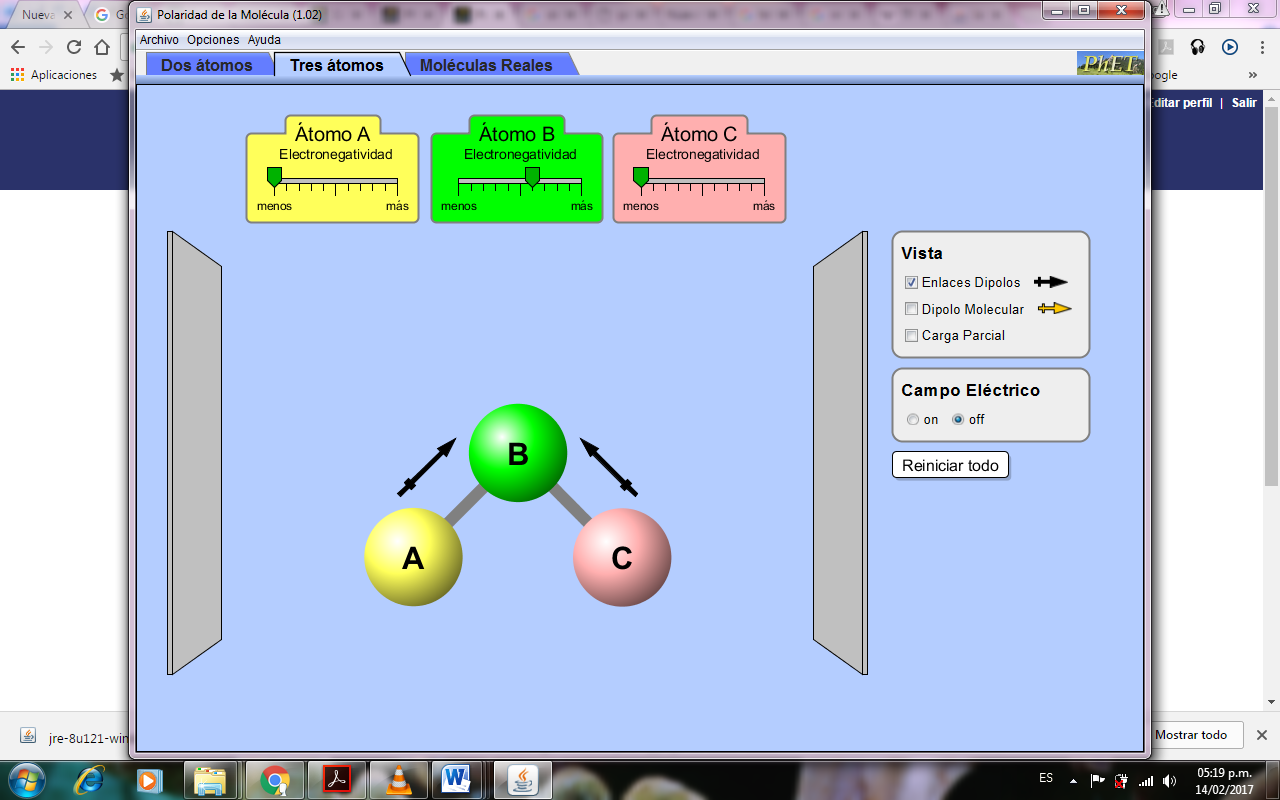 Figura . Polaridad tres átomosResalte las opciones en la caja VISTA, en la parte superior derecha, cada una de ellas está representada para: Enlaces Dipolos, Dipolo Molecular y las Cargas Parciales.A través de la experimentación con el simuladorIndicar las diferencias entre Enlaces Dipolos, Dipolo Molecular y las Cargas Parciales.Indicar como varia los Enlaces Dipolos, Dipolo Molecular y las Cargas Parciales con la electronegatividad y como se ven afectados por el campo eléctrico.Figura . Dipolo de enlace, molécula y dipolos permanentes e inducidosConsulta en la pestaña MOLECULAS REALES  para las moléculas CO2, BF3, CH4, NH3 y H2O e indica la diferencia que encuentras entre los Enlaces Dipolos, Dipolo Molecular o momento dipolar. ¿El CO2 indica si tiene dipolo de enlace y dipolo de molécula?¿Cómo serán afectadas las moléculas anteriores por un campo eléctrico?¿Qué relación encuentras entre el dipolo de la molécula y el mapa de potencial electrostático?¿Qué significa el mapa de densidad electrónica y que relación encuentras con el dipolo de la molécula  y el mapa de potencial electrostático?¿Cómo se les llama a las moléculas en las que tienen cargas parciales o dipolos moleculares?Clasifica las moléculas CO2, BF3, CH4, NH3 y H2O como polares o no polaresConsulta las temperaturas de fusión y ebullición para cada una de las moléculas y explica las diferenciasVideos realcionadosTension superficialhttps://www.youtube.com/watch?v=KEcv3aZGaToiacia crear competencia con los peceshttps://www.youtube.com/watch?v=Uy-RUMaZ0c0https://www.youtube.com/watch?v=9SPAPRD9QqUpolariad del esmalte en superficie y densidad y tensión superficialhttps://www.youtube.com/watch?v=umFTjaiWhPUmedición de la tensión superficial con balanzadensidad https://www.youtube.com/watch?v=FTrFKPaOpm8explicación en arboleshttps://www.youtube.com/watch?v=R2bzsxSFYac&t=6shttps://www.youtube.com/watch?v=Kh10SBLJi1kMedia Técnica Análisis de Muestras Químicas.Media Técnica Análisis de Muestras Químicas.INSTITUCIÓN EDUCATIVA FEDERICO OZANAMINSTITUCIÓN EDUCATIVA FEDERICO OZANAM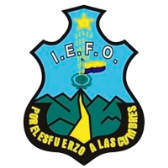 CompetenciaANALIZAR MUESTRAS SEGÚN PROCEDIMIENTOS IMPLEMENTADOS POR EL LABORATORIOResultados de aprendizajeREALIZAR ENSAYOS DE CARACTERIZACIÓN DE MUESTRAS QUÍMICAS, TENIENDO EN CUENTAPROCEDIMIENTOS DEL LABORATORIO Y NORMATIVIDAD VIGENTE.Resultados de aprendizajeREALIZAR ENSAYOS DE CARACTERIZACIÓN DE MUESTRAS QUÍMICAS, TENIENDO EN CUENTAPROCEDIMIENTOS DEL LABORATORIO Y NORMATIVIDAD VIGENTE.Conocimiento del procesoAPLICAR LOS PRINCIPIOS FISICOQUÍMICOS PROPIOS DE LOS ENSAYOS DE CARACTERIZACIÓN DE MUESTRAS. Conocimiento del procesoAPLICAR LOS PRINCIPIOS FISICOQUÍMICOS PROPIOS DE LOS ENSAYOS DE CARACTERIZACIÓN DE MUESTRAS. Criterios de evaluaciónREALIZA EL ENSAYO, DE ACUERDO CON LOS PRINCIPIOS FISICOQUÍMICOS Y LA SECUENCIA DEL PROTOCOLO DE ENSAYO.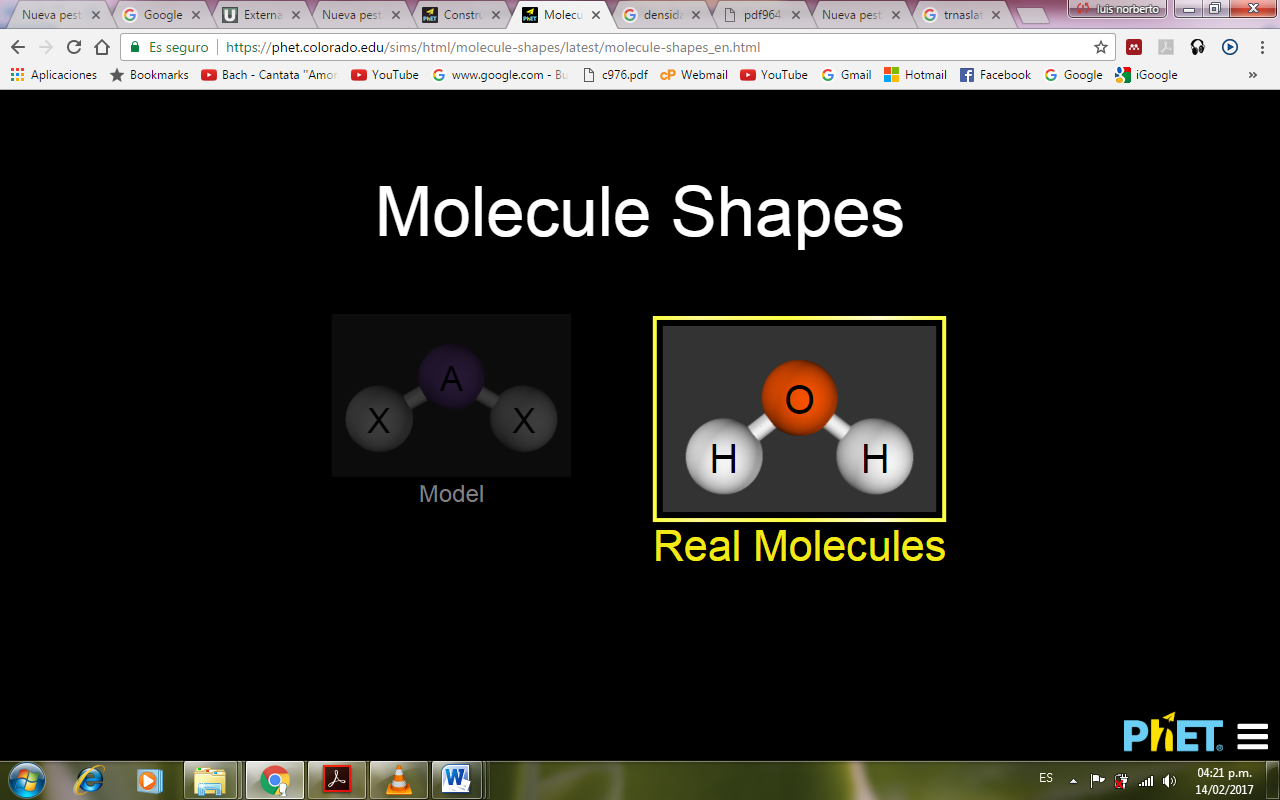 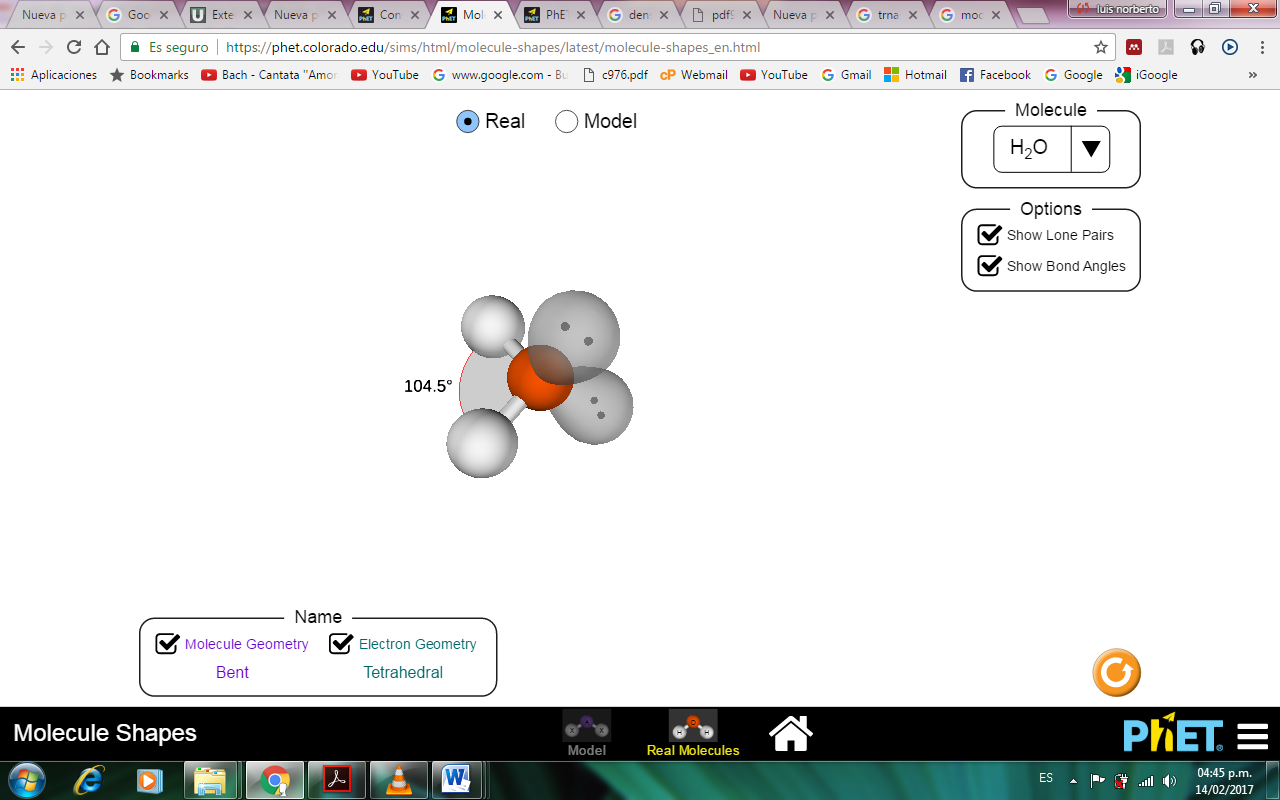 Dipolo en el enlace debido a electronegatividadCargas parciales debidas a electronegatividad + geometríaMomento dipolar o dipolo molecular electronegatividad + geometríaUna molécula polar se alinea en un campo eléctrico porque tiene momento dipolar o 